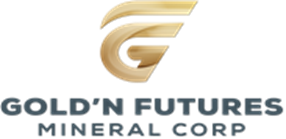 789 West Pender St., Suite 810
Vancouver, BC V6C 1H2
Tel: 604-687-2038
www.goldnfuturesmineralcorp.comPOSTED TO CSE January 17, 2022Canadian Securities ExchangeFirst Canadian Place, 100 King Street West Suite 7210Toronto, ON M5X 1E1Dear Sirs/Mesdames: RE: 	Gold’n Futures Mineral Corp. (the “Company”) Cancellation of Stock OptionsThis letter is to confirm, effective January 7, 2022, the cancellation of an aggregate of 6,550,000 incentive stock options (the "Cancelled Options") previously held by certain directors, officers, and consultants of the Company. The Cancelled Options were comprised of the following:Yours truly,Gold’n Futures Mineral Corp.Per: “Stephen Wilkinson”Stephen Wilkinson	Chief Executive Officer	NameNumber ofCancelled OptionsOriginal Date ofGrantExpiry DateExercise PriceConsultants3,450,000August 27, 2020August 27, 2025$0.25Director/Officers1,350,000August 27, 2020August 27, 2025$0.25Director1,000,000September 22, 2020September 22, 2025$0.295Director/Officers750,000March 24, 2021March 24, 2023$0.15Total6,550,000